Project Objectives 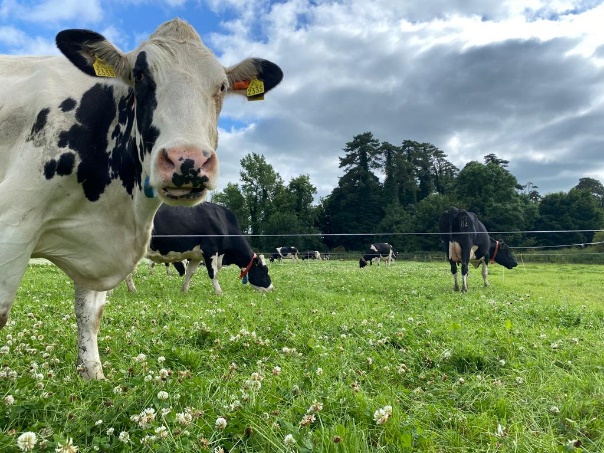 To develop a sustainable high-output grass-based spring milk production systemTo incorporate the most recent advances in grassland management for dairy farms into a high- output systemUse a type of dairy cow that has good genetic indices for both milk production and fertilityEmploy the best practices from nutrition research and dairy cow husbandryIncorporate nutritional studies into a high-output systemTo incorporate management technologies and system attributes that enhance the sustainability of dairy productionGrassland Management: There is currently 23% (4.07 ha) of the platform closed for the season. Graze-out residuals of 70-90 kg DM/ha are being achieved as pre-grazing covers are averaging approx. 1040 kg DM/ha. Cows are being offered 10 kg DM of 68.9% DMD first cut pit silage with a crude protein content of 24.9%, 6 kg DM grass and 4 kg of concentrate in the parlour. Comments: From the same period last year, milk production was 17.45 kg/cow at 4.65 % fat, 4.02 % protein (1.51 kg MS) and SCC was 51,000. BCS was carried out on the 14th Oct, with 55 cows scored. Of those cows scored 93% were within target BCS (2.75-3.25). This is an ideal position to be in at this time of year with no over conditioned cows within the systems herd. Farm Details Week 9th– 15th Oct 2023Farm Details Week 9th– 15th Oct 2023Stocking rate on MP (LU/ha)3.16Farm Cover (kg of DM/ha)625Growth Rate (kg of DM/ha/day)21Demand (kg of DM/ha/day)19Average grass DM (%)15.9Average Concentrate fed (kg/day)4Average DIM238Cow Details Week 9th-15th Oct 2023Cow Details Week 9th-15th Oct 2023Yield (kg/cow/day)19.3Fat (%)5.04Protein (%)3.7MS (kg/day)1.68SCC50,722BCSNumber of Cows  2.542.75183253.258